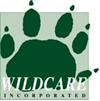 LUNTEER’S  TIME SHEETRecord for Individual WILDCARE VolunteersDateWork undertakenStart timeFinish time# ofhours workedRunning totalSupervisor’s initials